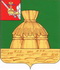 АДМИНИСТРАЦИЯ НИКОЛЬСКОГО МУНИЦИПАЛЬНОГО РАЙОНАПОСТАНОВЛЕНИЕ«___»________ 20___ года		                                                                                               № ___г. НикольскО внесении изменений в административный регламент предоставления  муниципальной услуги по заключению соглашения о перераспределении земель и (или) земельных участков, находящихся в муниципальной собственности, либо государственная собственность на которые не разграничена, и земельных участков, находящихся в частной собственности, утвержденный постановлением администрации Никольского муниципального района от 24.10.2016 года  № 792В соответствии с  Земельным кодексом Российской Федерации,  Федеральным  законом  от 27 июля 2010 года № 210-ФЗ «Об организации  предоставления  государственных  и муниципальных  услуг», руководствуясь статьей 33 Устава  Никольского  муниципального  района, администрация Никольского муниципального районаПОСТАНОВЛЯЕТ:1. Дополнить пункт 2.28 административного регламента предоставления  муниципальной услуги по заключению соглашения о перераспределении земель и (или) земельных участков, находящихся в муниципальной собственности, либо государственная собственность на которые не разграничена, и земельных участков, находящихся в частной собственности, утвержденный постановлением администрации Никольского муниципального района от 24.10.2016 года  № 792 пунктом 14 следующего содержания:«14) наличие определения арбитражного суда, суда общей юрисдикции об обеспечении иска, которым наложены обеспечительные меры в виде запрета на совершение определенных действий, касающихся предмета спора, связанных с предоставляемой муниципальной услугой».2. Настоящее постановление вступает в силу после официального опубликования в газете «Авангард» и подлежит размещению на официальном сайте администрации Никольского муниципального района в информационно-телекоммуникационной сети «Интернет».Глава района                                                                                                                      В.В. Панов